استمارة تعريف بعضو هيئة تدريسيةالكلية: الهندسة المدنية والمعماريةالاسم:  د. حنان عبودالمرتبة العلمية: أستاذ مساعدالاختصاص:  التصميم المعمارياسم الجامعة :  جامعة دمشقعنوان الجامعة: برامكة – دمشق - سورياالصفة العلمية أو الإدارية:  عضو  هيئة تدريسيةالاهتمامات العلمية والبحثية: التصميم العمراني – الأستدامة في تصميم المبانيالاهتمامات العلمية والبحثية: التصميم العمراني – الأستدامة في تصميم المبانيالمناصب العلمية والإدارية     *المناصب العلمية والإدارية     *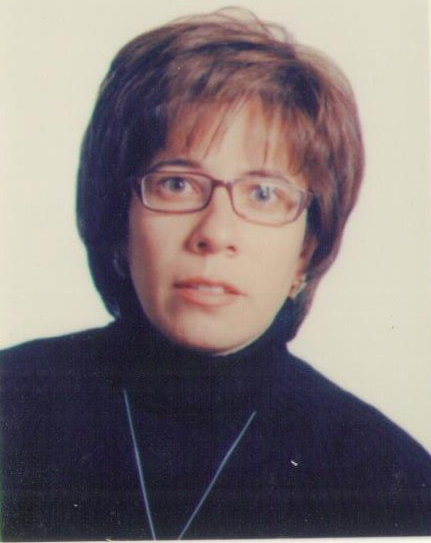 